2021 Cougar Smash the PumpkinSaturday November 13th
Facility Opens at 7:45amSaturday Morning Session #1—13 & OverSaturday Midday Session #2—Distance**	Swimmers may only swim one of these eventsSaturday Afternoon Session #3—12 & Under2021 Cougar Smash the PumpkinSunday November 14th
Facility Opens at 7:45amSunday Morning Session #4—13 & OverSunday Midday Session #5—DistanceSunday Afternoon Session #6—12 & UnderMeet Schedule****	Timing is tentative pending receipt of entries. A final schedule will be developed and published after all entries have been received.WaiverIn consideration of the acceptance of this entry, I/we hereby, for myself/ourselves, my/our heirs, administrators and assigns, waive and release any and all claims against USA Swimming, NJ Swimming, Cougar Aquatic Team LLC, New Jersey Institute of Technology, Be Smartt Inc and their staffs for any injuries and/or expenses incurred by me/us at the swim meet, or while on the road to and from the meet. I/we are USA Swimming registered athletes and am/are eligible to compete in all the events I/we have entered.COVID-19 WaiverAn inherent risk of exposure to COVID-19 exists in any public place where people are present. COVID-19 is an extremely contagious disease that can lead to severe illness and death. According to the Centers for Disease Control and Prevention, senior citizens and individuals with underlying medical conditions are especially vulnerable.USA Swimming, Inc., cannot prevent you (or your child(ren)) from becoming exposed to, contracting, or spreading COVID-19 while participating in USA Swimming sanctioned events. It is not possible to prevent against the presence of the disease. Therefore, if you choose to participate in a USA Swimming sanctioned event, you may be exposing yourself to and/or increasing your risk of contracting or spreading COVID-19.BY ATTENDING OR PARTICIPATING IN THIS COMPETITION, YOU VOLUNTARILY ASSUME ALL RISKS ASSOCIATED WITH EXPOSURE TO COVID-19 AND FOREVER RELEASE AND HOLD HARMLESS USA SWIMMING AND [THE LSC] AND EACH OF THEIR OFFICERS, DIRECTORS, AGENTS, EMPLOYEES OR OTHER REPRESENTATIVES FROM ANY LIABILITY OR CLAIMS INCLUDING FOR PERSONAL INJURIES, DEATH, DISEASE OR PROPERTY LOSSES, OR ANY OTHER LOSS, INCLUDING BUT NOT LIMITED TO CLAIMS OF NEGLIGENCE AND GIVE UP ANY CLAIMS YOU MAY HAVE TO SEEK DAMAGES, WHETHER KNOWN OR UNKNOWN, FORESEEN OR UNFORESEEN, IN CONNECTION THEREWITH.Meet VerificationI hereby certify that all entered swimmers and coaches listed on the waiver form, for the Cougar Aquatic Team Smash The Pumpkin Meet on November 13th-14th, 2021 are registered members of USA Swimming. All USA Swimming members are correctly entered according to; Article 302.4 of the USA Swimming Rules and Regulations. False Registration: An LSC may impose a fine of up to $100 per event against a member coach or a member club’s representative signing a document which indicates a swimmer is registered with USA Swimming for a meet when that swimmer is not properly registered or eligible to compete for that club. This will be enforced by the LSC and the LSC will be entitled to the fines imposed.Also, I acknowledge that deck access is limited to coaches and/or officials working the meet and displaying their credentials.Information below must be submitted to the club hosting the meet before the start of the meet along with payment.Club Name/Club Code 	Signature of Coach and/or Parent/Guardian 	Telephone ________________________   E-Mail Address 	Name(s) of Coach(es): 	Name/E-Mail/Phone Number of person to contact regarding this entry: Entry Fee Summary: 	
 	_______	Timed final individual event entries @ $5.00 = 	$__________
 	_______	Timed final distance event entries @ $12.00 =	$__________
	_______	Athletes @ $20.00 surcharge = 	$__________
		Total:	$__________Make checks payable to: Cougar Aquatic Team LLC.2021 Cougar Smash the Pumpkin Wellness & Events Center Pool—COVID 19 ProtocolIn applying for this sanctioned event, Cougar Aquatic Team agrees to comply and to enforce all health and safety mandates and guidelines of USA Swimming, NJ Swimming, the State of New Jersey and the Essex County Department of Health.COVID Contact Person The Manager/Deck Supervisor on duty will serve as the immediate COVID contact person.Main Covid Contact Person: Eric Harse, 908-451-9891, eric@cougaraquatic.comCovid Ambassador: Eric Harse, 908-451-9891, eric@cougaraquatic.comPersonal Protective Equipment (PPE)All staff will be required to wear masks when not on stand and where social distancing may not be possible. The first aid room and COVID tent will hold extra PPE for emergencies. Staff will be required to wear masks and gloves when helping patrons or providing aid.COVID-19 Awareness TrainingAll staff members will be trained on the New Jersey Department of Health guidelines to keep themselves and the patrons safe.  COVID- 19 awareness training will continue throughout the season as more information and courses are provided.Police Notification PolicyIn the event of non-compliance to social distancing guidelines, management will be trained to give a warning. If the patron is still non-compliant the police will be called. There will be no tolerance for non-compliance.NJIT Police: 973-596-3111Screening and Documenting StaffTemperatures will be taken of all staff members prior to entering the facility. No staff member will be allowed to work with a temperature reading of 100.4 degrees or higher.Any staff with symptoms of COVID-19 will be encouraged to stay home and will require a note from a physician to return to work. Symptoms related to COVID-19 include:Fever or chillsCoughShortness of breath or difficulty breathingFatigueMuscle or body achesHeadacheNew loss of taste or smellCongestion or runny noseNausea or vomitingDiarrheaAdmittance and Access to the FacilityThere will be a separate entrance (Main Entrance) and exits (scoreboard end) so that there is no cross path between entering and exiting patrons.Face masks will be required upon entering and exiting of the facility and patrons will be reminded to remain a minimum of 6 feet apart. Patrons will be encouraged to maintain social distancing as they enter the facility.Face masks will not be required in the water.Each patron will receive a temperature check with a digital thermometer upon entry and any patron with a temperature of 100.4℉ or higher will not be permitted into the facility.Parents will not be allowed into the facility. They will be able to view the meet and their children via video streaming.Swimmers will sit on the bleachers and must wear a mask while not swimming and maintain 6 feet social distancing protocol.Only the minimum number of required officials will be allowed on deck in addition to the swimmers.Infection Control StrategiesCommunication with Local Health AuthorityCougar Aquatic Team staff will contact the local health department immediately by phone (973-648-7500) if there is a suspected case of COVID-19. When reporting the staff will give pool location and where the patient resides. If the local health department cannot be reached, the New Jersey Department of Health will be contacted (800-367-6543, after hours emergency number 609-392-2020)If the Wellness & Events Center Pool experiences a confirmed case of COVID-19, management will work with the Local Health Authority to determine if the facility should be shut down temporarily.Restrooms and Shower AccessThe health and safety of swimmers and staff remains our highest priority.Locker/Bathroom use will only be for emergency use of the restroom.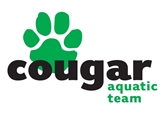 2021 Smash the PumpkinHosted by Cougar Aquatic Team at The Wellness & Events Center NJIT
(Held under the sanction of USA Swimming)2021 Smash the PumpkinHosted by Cougar Aquatic Team at The Wellness & Events Center NJIT
(Held under the sanction of USA Swimming)2021 Smash the PumpkinHosted by Cougar Aquatic Team at The Wellness & Events Center NJIT
(Held under the sanction of USA Swimming)2021 Smash the PumpkinHosted by Cougar Aquatic Team at The Wellness & Events Center NJIT
(Held under the sanction of USA Swimming)2021 Smash the PumpkinHosted by Cougar Aquatic Team at The Wellness & Events Center NJIT
(Held under the sanction of USA Swimming)2021 Smash the PumpkinHosted by Cougar Aquatic Team at The Wellness & Events Center NJIT
(Held under the sanction of USA Swimming)Meet Sanction Info:Meet Sanction Info:NJ swimming Sanction #— NJS111321SCYAny changes of the meet information without the approval of the administrative chairman, age group chairman or senior chairman are a violation of the sanction.It is understood and agreed that USA Swimming shall be free from any liabilities or claims for damages arising by reason of injuries to anyone during the conduct of the event.NJ swimming Sanction #— NJS111321SCYAny changes of the meet information without the approval of the administrative chairman, age group chairman or senior chairman are a violation of the sanction.It is understood and agreed that USA Swimming shall be free from any liabilities or claims for damages arising by reason of injuries to anyone during the conduct of the event.NJ swimming Sanction #— NJS111321SCYAny changes of the meet information without the approval of the administrative chairman, age group chairman or senior chairman are a violation of the sanction.It is understood and agreed that USA Swimming shall be free from any liabilities or claims for damages arising by reason of injuries to anyone during the conduct of the event.NJ swimming Sanction #— NJS111321SCYAny changes of the meet information without the approval of the administrative chairman, age group chairman or senior chairman are a violation of the sanction.It is understood and agreed that USA Swimming shall be free from any liabilities or claims for damages arising by reason of injuries to anyone during the conduct of the event.NJ swimming Sanction #— NJS111321SCYAny changes of the meet information without the approval of the administrative chairman, age group chairman or senior chairman are a violation of the sanction.It is understood and agreed that USA Swimming shall be free from any liabilities or claims for damages arising by reason of injuries to anyone during the conduct of the event.Date of Meet:Date of Meet:Saturday-Sunday November 13th-14th, 2021Saturday-Sunday November 13th-14th, 2021Saturday-Sunday November 13th-14th, 2021Saturday-Sunday November 13th-14th, 2021Saturday-Sunday November 13th-14th, 2021Location:Location:NJIT Wellness & Events Center Pool, 104 Lock St, Newark NJ 07103NJIT Wellness & Events Center Pool, 104 Lock St, Newark NJ 07103NJIT Wellness & Events Center Pool, 104 Lock St, Newark NJ 07103NJIT Wellness & Events Center Pool, 104 Lock St, Newark NJ 07103NJIT Wellness & Events Center Pool, 104 Lock St, Newark NJ 07103Facility Info:Facility Info:The NJIT Wellness and Events Center Natatorium is a new state of the art 8-lane 25 yard facility with Colorado timing and Kiefer-McNeil Lane lines. The depth at the starting end is 13 feet and the depth at the turning end is 4'6'.The NJIT Wellness and Events Center Natatorium is a new state of the art 8-lane 25 yard facility with Colorado timing and Kiefer-McNeil Lane lines. The depth at the starting end is 13 feet and the depth at the turning end is 4'6'.The NJIT Wellness and Events Center Natatorium is a new state of the art 8-lane 25 yard facility with Colorado timing and Kiefer-McNeil Lane lines. The depth at the starting end is 13 feet and the depth at the turning end is 4'6'.The NJIT Wellness and Events Center Natatorium is a new state of the art 8-lane 25 yard facility with Colorado timing and Kiefer-McNeil Lane lines. The depth at the starting end is 13 feet and the depth at the turning end is 4'6'.The NJIT Wellness and Events Center Natatorium is a new state of the art 8-lane 25 yard facility with Colorado timing and Kiefer-McNeil Lane lines. The depth at the starting end is 13 feet and the depth at the turning end is 4'6'.Important Information from NJITImportant Information from NJITPer NJIT policies:All adults at the meet (coaches, officials, helpers) must be vaccinated against COVID-19.All swimmers at the meet must either be vaccinated or show negative test results from no more than two days prior to the meet.Anyone not able to show vaccination or test status will not be permitted into the building. There will be no refunds for swimmers not admitted.Per NJIT policies:All adults at the meet (coaches, officials, helpers) must be vaccinated against COVID-19.All swimmers at the meet must either be vaccinated or show negative test results from no more than two days prior to the meet.Anyone not able to show vaccination or test status will not be permitted into the building. There will be no refunds for swimmers not admitted.Per NJIT policies:All adults at the meet (coaches, officials, helpers) must be vaccinated against COVID-19.All swimmers at the meet must either be vaccinated or show negative test results from no more than two days prior to the meet.Anyone not able to show vaccination or test status will not be permitted into the building. There will be no refunds for swimmers not admitted.Per NJIT policies:All adults at the meet (coaches, officials, helpers) must be vaccinated against COVID-19.All swimmers at the meet must either be vaccinated or show negative test results from no more than two days prior to the meet.Anyone not able to show vaccination or test status will not be permitted into the building. There will be no refunds for swimmers not admitted.Per NJIT policies:All adults at the meet (coaches, officials, helpers) must be vaccinated against COVID-19.All swimmers at the meet must either be vaccinated or show negative test results from no more than two days prior to the meet.Anyone not able to show vaccination or test status will not be permitted into the building. There will be no refunds for swimmers not admitted.Pool Certification Statement:Pool Certification Statement:The competition course has not been certified in accordance with 104.2.2C(4). Note that this statement is a required meet announcement statement, and refers to the pre-certification of the pool length measurement in regards to National and World Record swims which may occur in the pool. The fact that this pool is not certified in accordance to 104.2.2C(4) does not impact on the validity of the times achieved in this pool. Times swum at this meet will in fact be entered in SWIMS and are eligible for qualifying for any other USA Swimming sanctioned competition.The competition course has not been certified in accordance with 104.2.2C(4). Note that this statement is a required meet announcement statement, and refers to the pre-certification of the pool length measurement in regards to National and World Record swims which may occur in the pool. The fact that this pool is not certified in accordance to 104.2.2C(4) does not impact on the validity of the times achieved in this pool. Times swum at this meet will in fact be entered in SWIMS and are eligible for qualifying for any other USA Swimming sanctioned competition.The competition course has not been certified in accordance with 104.2.2C(4). Note that this statement is a required meet announcement statement, and refers to the pre-certification of the pool length measurement in regards to National and World Record swims which may occur in the pool. The fact that this pool is not certified in accordance to 104.2.2C(4) does not impact on the validity of the times achieved in this pool. Times swum at this meet will in fact be entered in SWIMS and are eligible for qualifying for any other USA Swimming sanctioned competition.The competition course has not been certified in accordance with 104.2.2C(4). Note that this statement is a required meet announcement statement, and refers to the pre-certification of the pool length measurement in regards to National and World Record swims which may occur in the pool. The fact that this pool is not certified in accordance to 104.2.2C(4) does not impact on the validity of the times achieved in this pool. Times swum at this meet will in fact be entered in SWIMS and are eligible for qualifying for any other USA Swimming sanctioned competition.The competition course has not been certified in accordance with 104.2.2C(4). Note that this statement is a required meet announcement statement, and refers to the pre-certification of the pool length measurement in regards to National and World Record swims which may occur in the pool. The fact that this pool is not certified in accordance to 104.2.2C(4) does not impact on the validity of the times achieved in this pool. Times swum at this meet will in fact be entered in SWIMS and are eligible for qualifying for any other USA Swimming sanctioned competition.Host Team Contact:Host Team Contact:Eric HarseEric HarseEric HarseEric Harseeric@cougaraquatic.comMeet Director:Meet Director:Eric HarseEric HarseEric HarseEric Harseeric@cougaraquatic.comMeet Referee:Meet Referee:John ButlerJohn ButlerJohn ButlerJohn Butlerj.m.butler@comcast.netAdmin Official:Admin Official:Be Smartt IncBe Smartt IncBe Smartt IncBe Smartt Incbesmarttinc@gmail.comSafety Marshall:Safety Marshall:Terry MurrayTerry MurrayTerry MurrayTerry Murrayteammurray@verizon.netEntry Coordinator:Entry Coordinator:Be Smartt Inc609-558-0988609-558-0988609-558-0988besmarttinc@gmail.com Entries Open:Entries Open:October 27th, 2021 at 6:00amOctober 27th, 2021 at 6:00amOctober 27th, 2021 at 6:00amOctober 27th, 2021 at 6:00amOctober 27th, 2021 at 6:00amEntry Deadline:Entry Deadline:Monday November 8th, 2021 at 6:00pmMonday November 8th, 2021 at 6:00pmMonday November 8th, 2021 at 6:00pmMonday November 8th, 2021 at 6:00pmMonday November 8th, 2021 at 6:00pmSwimmer AgeSwimmer AgeSwimmer ages for this meet are as of: Saturday November 13th, 2021Swimmer ages for this meet are as of: Saturday November 13th, 2021Swimmer ages for this meet are as of: Saturday November 13th, 2021Swimmer ages for this meet are as of: Saturday November 13th, 2021Swimmer ages for this meet are as of: Saturday November 13th, 2021Entry Fees: Entry Fees: Individual Entry:	$5.00
1000 Freestyle Entry:	$12.00Individual Entry:	$5.00
1000 Freestyle Entry:	$12.00Relay Entry: 	$9.00Relay Entry: 	$9.00Relay Entry: 	$9.00Entry Fees: Entry Fees: There will be a $10 per swimmer per day surcharge.There will be a $10 per swimmer per day surcharge.There will be a $10 per swimmer per day surcharge.There will be a $10 per swimmer per day surcharge.There will be a $10 per swimmer per day surcharge.Meet Course:Meet Course:Short Course Yards (SCY)Short Course Yards (SCY)Short Course Yards (SCY)Short Course Yards (SCY)Short Course Yards (SCY)Meet Format: Meet Format: This meet will be run as timed finals.There will be 9-10, 11-12, 13-14, 13 & Over, and 15 & Over events.There are no qualifying times for this meet.This meet will be deck seeded with coaches checking in/scratching all swimmers and relays. When a session has been seeded, swimmers will be responsible for reporting to the blocks on their own. Deck entries will not be accepted.Swimmers will wear masks at all times except when in the water.All other participants will wear masks and maintain safe social distance at all times.This meet will be run as timed finals.There will be 9-10, 11-12, 13-14, 13 & Over, and 15 & Over events.There are no qualifying times for this meet.This meet will be deck seeded with coaches checking in/scratching all swimmers and relays. When a session has been seeded, swimmers will be responsible for reporting to the blocks on their own. Deck entries will not be accepted.Swimmers will wear masks at all times except when in the water.All other participants will wear masks and maintain safe social distance at all times.This meet will be run as timed finals.There will be 9-10, 11-12, 13-14, 13 & Over, and 15 & Over events.There are no qualifying times for this meet.This meet will be deck seeded with coaches checking in/scratching all swimmers and relays. When a session has been seeded, swimmers will be responsible for reporting to the blocks on their own. Deck entries will not be accepted.Swimmers will wear masks at all times except when in the water.All other participants will wear masks and maintain safe social distance at all times.This meet will be run as timed finals.There will be 9-10, 11-12, 13-14, 13 & Over, and 15 & Over events.There are no qualifying times for this meet.This meet will be deck seeded with coaches checking in/scratching all swimmers and relays. When a session has been seeded, swimmers will be responsible for reporting to the blocks on their own. Deck entries will not be accepted.Swimmers will wear masks at all times except when in the water.All other participants will wear masks and maintain safe social distance at all times.This meet will be run as timed finals.There will be 9-10, 11-12, 13-14, 13 & Over, and 15 & Over events.There are no qualifying times for this meet.This meet will be deck seeded with coaches checking in/scratching all swimmers and relays. When a session has been seeded, swimmers will be responsible for reporting to the blocks on their own. Deck entries will not be accepted.Swimmers will wear masks at all times except when in the water.All other participants will wear masks and maintain safe social distance at all times.Entry Limits:Entry Limits:Daily: 	4 Individual Events
 	1 Relay EventDaily: 	4 Individual Events
 	1 Relay EventDaily: 	4 Individual Events
 	1 Relay EventMeet: 	8 Individual Events
 	2 Relay EventsMeet: 	8 Individual Events
 	2 Relay EventsChecks Payable To:Checks Payable To:Cougar Aquatic Team, LLCCougar Aquatic Team, LLCCougar Aquatic Team, LLCCougar Aquatic Team, LLCCougar Aquatic Team, LLCEmail Entry Files To:Email Entry Files To:besmarttinc@gmail.combesmarttinc@gmail.combesmarttinc@gmail.combesmarttinc@gmail.combesmarttinc@gmail.comChecks/Waivers:Checks/Waivers:Bring to the first session of the meet where the team is competing.Bring to the first session of the meet where the team is competing.Bring to the first session of the meet where the team is competing.Bring to the first session of the meet where the team is competing.Bring to the first session of the meet where the team is competing.Warm-up: 8:00amMeet Start: 9:05amWomenAge Group & EventMen#113-14 200 Freestyle Relay#2#315 & Over 200 Freestyle Relay#4#513-14 100 Freestyle#6#715 & Over 100 Freestyle#8#913-14 100 Breaststroke#10#1115 & Over 100 Breaststroke#12#1313-14 200 Backstroke#14#1515 & Over 200 Backstroke#16#1713-14 100 Butterfly#18#1915 & Over 100 Butterfly#20#2113-14 200 IM#22#2315 & Over 200 IM#24Warm-up: TBAMeet Start: TBAWomenAge Group & EventMen#2513 & Over 400 IM**#26#2713 & Over 500 Freestyle**#28Warm-up: TBAMeet Start: TBAGirlsAge Group & EventBoys#299-10 200 Freestyle Relay#30#3111-12 200 Freestyle Relay#32#3311-12 100 Breaststroke#34#359-10 100 Breaststroke#36#3711-12 50 Freestyle#38#399-10 50 Freestyle#40#4111-12 100 IM#42#439-10 100 IM#44#4511-12 50 Backstroke#46#479-10 50 Backstroke#48#4911-12 200 Backstroke#50#519-10 100 Butterfly#52#5311-12 100 Butterfly#54#559-10 200 Freestyle#56#5711-12 200 Freestyle#58Warm-up: 8:00amMeet Start: 9:05amWomenAge Group & EventMen#5913-14 200 Medley Relay#60#6115 & Over 200 Medley Relay#62#6313-14 200 Breaststroke#64#6515 & Over 200 Breaststroke#66#6713-14 50 Freestyle#68#6915 & Over 50 Freestyle#70#7113-14 100 Backstroke#72#7315 & Over 100 Backstroke#74#7513-14 200 Butterfly#76#7715 & Over 200 Butterfly#78#7913-14 200 Freestyle#80#8115 & Over 200 Freestyle#82Warm-up: TBAMeet Start: TBAWomenAge Group & EventMen#8313 & Over 1000 Freestyle#84Warm-up: TBAMeet Start: TBAGirlsAge Group & EventBoys#859-10 200 Medley Relay#86#8711-12 200 Medley Relay#88#8911-12 100 Freestyle#90#919-10 100 Freestyle#92#9311-12 50 Breaststroke#94#959-10 50 Breaststroke#96#9711-12 200 Breaststroke#98#999-10 100 Backstroke#100#10111-12 100 Backstroke#102#1039-10 50 Butterfly#104#10511-12 50 Butterfly#106#10711-12 200 Butterfly#108#1099-10 200 IM#110#11111-12 200 IM#112SaturdaySaturdaySaturdaySaturdayWarm-upStartStartFacility Opens at 7:45amFacility Opens at 7:45amFacility Opens at 7:45amFacility Opens at 7:45amFacility Opens at 7:45amFacility Opens at 7:45amFacility Opens at 7:45amSession #113 & Over13 & Over13 & Over8:00am9:05am9:05amSession #213 & Over Distance13 & Over Distance13 & Over DistanceTBA**TBA**TBA**Session #312 & Under12 & Under12 & UnderTBA**TBA**TBA**SundaySundaySundaySundayWarm-upWarm-upWarm-upStartStartFacility Opens at 7:45amFacility Opens at 7:45amFacility Opens at 7:45amFacility Opens at 7:45amFacility Opens at 7:45amFacility Opens at 7:45amFacility Opens at 7:45amFacility Opens at 7:45amFacility Opens at 7:45amSession #4Session #4Session #413 & Over8:00am8:00am8:00am9:05am9:05amSession #5Session #5Session #513 & Over DistanceTBA**TBA**TBA**TBA**TBA**Session #6Session #6Session #612 & UnderTBA**TBA**TBA**TBA**TBA**Scoring:There will be no team scoring.There will be no team scoring.Awards:There will be no awards.There will be no awards.Starts:‘Fly-over/Over-the-top’ starts will be used during this meet.‘Fly-over/Over-the-top’ starts will be used during this meet.Admissions and Programs:In accordance with NJIT policies, parents will not be allowed into the facility. The meet will be live streamed.Heat sheets will be available online at www.besmarttinc.com and Meet MobileIn accordance with NJIT policies, parents will not be allowed into the facility. The meet will be live streamed.Heat sheets will be available online at www.besmarttinc.com and Meet MobileConcessions:None.None.Vendor:None.None.Locker Rooms:Locker room use will be restricted to emergency use only. 
In accordance with NJ Department of Health protocols, they will not be available for changing or showering.Locker room use will be restricted to emergency use only. 
In accordance with NJ Department of Health protocols, they will not be available for changing or showering.Entry Info:There will be no refunds after the entry deadline except for events that may be scratched from meet by the Entry Coordinator or Meet Director, or as otherwise directed by NJ Swimming. Entries will be acknowledged within 48 hours of receipt. All entries will be accepted prior to the entry deadline from teams assigned to the meet.Entry forms, verification forms, waiver release, and fees must be received no later than the first session of the meet where the team competes.Team entries will be considered accepted when the host club accepts the entries.There will be no refunds after the entry deadline except for events that may be scratched from meet by the Entry Coordinator or Meet Director, or as otherwise directed by NJ Swimming. Entries will be acknowledged within 48 hours of receipt. All entries will be accepted prior to the entry deadline from teams assigned to the meet.Entry forms, verification forms, waiver release, and fees must be received no later than the first session of the meet where the team competes.Team entries will be considered accepted when the host club accepts the entries.Entry Times:New Jersey Swimming does not allow ‘NT’ or ‘No Time’ to be used as an entry time. All entry times must be in short course yards. Converted times are permitted. All entry times must meet the time standards for this meet as approved by NJ Swimming.New Jersey Swimming does not allow ‘NT’ or ‘No Time’ to be used as an entry time. All entry times must be in short course yards. Converted times are permitted. All entry times must meet the time standards for this meet as approved by NJ Swimming.Distance EventsSwimmers must provide their own counters for the 500 and 1000 freestyle events.Swimmers must provide their own counters for the 500 and 1000 freestyle events.Relays:All relays will be deck seeded. Coaches must turn in relay cards with scratches at swimmer check-in.Coaches must turn in relay cards listing correct swimmers’ names and correct order prior to the start of the event.Unattached swimmers may not swim in any relay.All relays will be deck seeded. Coaches must turn in relay cards with scratches at swimmer check-in.Coaches must turn in relay cards listing correct swimmers’ names and correct order prior to the start of the event.Unattached swimmers may not swim in any relay.Swimmer Eligibility:No swimmer will be permitted to compete unless the swimmer is a member of USA Swimming as provided in Article 302.All transfer swimmer(s) must swim unattached for 120 days from their last attached competition. Swimmers must use an UN- (New Team Alpha Code) as their team affiliation. All Unattached swimmers must be listed on the team’s official waiver entry form.All swimmers 18 & Over at the meet start date must have met the USA Swimming Athlete Protection Training requirement. Failure to complete it will result in an athlete’s inability to swim in this meet.No swimmer will be permitted to compete unless the swimmer is a member of USA Swimming as provided in Article 302.All transfer swimmer(s) must swim unattached for 120 days from their last attached competition. Swimmers must use an UN- (New Team Alpha Code) as their team affiliation. All Unattached swimmers must be listed on the team’s official waiver entry form.All swimmers 18 & Over at the meet start date must have met the USA Swimming Athlete Protection Training requirement. Failure to complete it will result in an athlete’s inability to swim in this meet.Adaptive Provisions:USA Swimming rules and regulations provides “guidelines for officiating swimmers with disabilities” and any athlete who needs any of these adaptations should provide the Referee with a note stating their name, their specific need, and a list of events in which they need assistance prior to the start of each session's competition. If necessary, this information may be provided by the swimmer's coach or guardians. NJ Swimming will provide all swimmers with disabilities a chance to swim in events for which they have qualified (met the time standards of the meet).USA Swimming rules and regulations provides “guidelines for officiating swimmers with disabilities” and any athlete who needs any of these adaptations should provide the Referee with a note stating their name, their specific need, and a list of events in which they need assistance prior to the start of each session's competition. If necessary, this information may be provided by the swimmer's coach or guardians. NJ Swimming will provide all swimmers with disabilities a chance to swim in events for which they have qualified (met the time standards of the meet).Host ClubResponsibilities:The host club will provide all timers in each lane throughout the meet.The host club will provide all timers in each lane throughout the meet.Coaches Conduct & Eligibility:This meet is conducted according to current USA Swimming Rules, and in adherence to the USA-S Minor Athlete Abuse Prevention Policy (MAAPP 2.0). Make sure all interactions with athletes are observable and interruptible, including any meetings you have in between races or sessions.As a reminder, coaches are not allowed to massage any athlete, even if you are a licensed massage therapist. This includes all massages, rubdowns, stretching, physical manipulation, injury rehabilitation, and the use of electronic or instrument assisted modalities such as stim treatment, dry needing, and cupping.All coaches “on the deck” must be currently registered coach members of USA Swimming. Verification can be in the form of a current USA Swimming membership card or Coaches Pass available thru the USA swimming Deck Pass App.Coaches must show their USA swimming coaching card or Coaches Pass for entrance to facility.All Coaches must have some form of USA coaching credential verification with them at all times.This meet is conducted according to current USA Swimming Rules, and in adherence to the USA-S Minor Athlete Abuse Prevention Policy (MAAPP 2.0). Make sure all interactions with athletes are observable and interruptible, including any meetings you have in between races or sessions.As a reminder, coaches are not allowed to massage any athlete, even if you are a licensed massage therapist. This includes all massages, rubdowns, stretching, physical manipulation, injury rehabilitation, and the use of electronic or instrument assisted modalities such as stim treatment, dry needing, and cupping.All coaches “on the deck” must be currently registered coach members of USA Swimming. Verification can be in the form of a current USA Swimming membership card or Coaches Pass available thru the USA swimming Deck Pass App.Coaches must show their USA swimming coaching card or Coaches Pass for entrance to facility.All Coaches must have some form of USA coaching credential verification with them at all times.Officials Conduct & Eligibility:This meet is conducted according to current USA Swimming Rules, and in adherence to the USA-S Minor Athlete Abuse Prevention Policy (MAAPP 2.0). Make sure all interactions with athletes are observable and interruptible.Current USA Swimming and NJS Swimming certification is required for all officials and the Meet Referee will check your cards.Swimming officials from participating teams should contact the meet referee (see page 1) with the sessions when they are able to help.All officials must wear the standard white and blue uniform.Officials will be required to work the entire session and will receive free admission.This meet is conducted according to current USA Swimming Rules, and in adherence to the USA-S Minor Athlete Abuse Prevention Policy (MAAPP 2.0). Make sure all interactions with athletes are observable and interruptible.Current USA Swimming and NJS Swimming certification is required for all officials and the Meet Referee will check your cards.Swimming officials from participating teams should contact the meet referee (see page 1) with the sessions when they are able to help.All officials must wear the standard white and blue uniform.Officials will be required to work the entire session and will receive free admission.Meet FormatWaiver:This meet will be run in accordance to current USA Swimming Rules.The host club has the right to change the format of the meet with the approval of the Administrative vice chair and either the Age Group or Senior vice chair.  These changes would be made for a more efficient swim meet for the swimmers and the host club.  Reasons for these changes include:To allow more swimmers to swim.To conform to facility capacity limits or for facility safety concerns.To condense the meet into smaller time frame.Some of the changes that may be made: 1) add a session, 2) heat limit distance events 3) condense sessions, and 4) eliminate relays.This meet will be run in accordance to current USA Swimming Rules.The host club has the right to change the format of the meet with the approval of the Administrative vice chair and either the Age Group or Senior vice chair.  These changes would be made for a more efficient swim meet for the swimmers and the host club.  Reasons for these changes include:To allow more swimmers to swim.To conform to facility capacity limits or for facility safety concerns.To condense the meet into smaller time frame.Some of the changes that may be made: 1) add a session, 2) heat limit distance events 3) condense sessions, and 4) eliminate relays.Warm-up Procedures:Warm-ups will be run under New Jersey Swimming Warm-up and Safety Guidelines.Swimming Equipment is not allowed in the competition pool during all warm-up sessions. This includes kick boards, hand paddles, and pull buoys.All swimmers must enter the pool feet first from the starting end of the pool.New Jersey Swimming officials will monitor warm-ups. All general warm-up lanes will swim in a counterclockwise direction.Warm-ups will be run under New Jersey Swimming Warm-up and Safety Guidelines.Swimming Equipment is not allowed in the competition pool during all warm-up sessions. This includes kick boards, hand paddles, and pull buoys.All swimmers must enter the pool feet first from the starting end of the pool.New Jersey Swimming officials will monitor warm-ups. All general warm-up lanes will swim in a counterclockwise direction.Check-In:All check-in sheets must be turned into the scoring table 35 minutes before the start of each session. Swimmers that are swimming will have a line through their name. Swimmers that are being scratched will have their names circled with a “SCR” next to the circle. Swimmers scratching a single event will have a line through their name and the event number circled with “SCR” next to the circle.Failure to follow this procedure may result in the swimmer(s) being scratched from the session.All check-in sheets must be turned into the scoring table 35 minutes before the start of each session. Swimmers that are swimming will have a line through their name. Swimmers that are being scratched will have their names circled with a “SCR” next to the circle. Swimmers scratching a single event will have a line through their name and the event number circled with “SCR” next to the circle.Failure to follow this procedure may result in the swimmer(s) being scratched from the session.No Show Procedure:No penalty will be incurred for an unscratched swimmer who fails to report to the starting blocks for his/her scheduled event. However, the event will be counted toward the swimmer’s maximum allowable swims for that day.  The swimmer may be allowed to swim the event in a later heat or a subsequent event if the swimmer is at the starting end of the pool, ready to swim, and an open lane is available.  However, the host club will not schedule an additional heat to accommodate the swimmer.Internet Website Posting:Internet location for all meet information: http://www.besmarttinc.com.Heat Sheets and real-time results will be available during the meet.Downloadable Results (Zipped .CL2 & .HY3 files) for TM will be provided post meet.Printable meet results (.PDF files) will be provided post meet.Internet location for all meet information: http://www.besmarttinc.com.Heat Sheets and real-time results will be available during the meet.Downloadable Results (Zipped .CL2 & .HY3 files) for TM will be provided post meet.Printable meet results (.PDF files) will be provided post meet.Results:Meet result files for TM will be emailed to all participating teams. Meet results will be posted on the meet website and on the New Jersey Swimming Website: www.njswim.orgMeet result files for TM will be emailed to all participating teams. Meet results will be posted on the meet website and on the New Jersey Swimming Website: www.njswim.orgUSA-S Racing Start Certification Statement:Any swimmer entered in the meet must be certified by a USA Swimming member-coach as being proficient in performing a racing start or must start each race from within the water. When unaccompanied by a member-coach, it is the responsibility of the swimmer or the swimmer’s legal guardian to ensure compliance with this requirement.Any swimmer entered in the meet must be certified by a USA Swimming member-coach as being proficient in performing a racing start or must start each race from within the water. When unaccompanied by a member-coach, it is the responsibility of the swimmer or the swimmer’s legal guardian to ensure compliance with this requirement.Audio/Visual Recording Statement:Use of audio or visual recording devices, including a cell phone, is not permitted in changing areas, rest rooms or locker rooms.Use of audio or visual recording devices, including a cell phone, is not permitted in changing areas, rest rooms or locker rooms.USA-S Deck Change Policy Statement:Deck changes are prohibited.Deck changes are prohibited.USA-S Drone Policy Statement:Operation of a drone, or any other flying apparatus, is prohibited over the venue (pools, athlete/coach areas, spectator areas and open ceiling locker rooms) any time athletes, coaches, officials and/or spectators are present.Operation of a drone, or any other flying apparatus, is prohibited over the venue (pools, athlete/coach areas, spectator areas and open ceiling locker rooms) any time athletes, coaches, officials and/or spectators are present.Minor Athlete Abuse Prevention Policy (MAAPP 2.0)All applicable adults participating in or associated with this meet, acknowledge that they are subject to the provisions of the USA Swimming Minor Athlete Abuse Prevention Policy (“MAAPP 2.0”), and that they understand that compliance with the MAAPP 2.0 policy is a condition of participation in the conduct of this competition.All applicable adults participating in or associated with this meet, acknowledge that they are subject to the provisions of the USA Swimming Minor Athlete Abuse Prevention Policy (“MAAPP 2.0”), and that they understand that compliance with the MAAPP 2.0 policy is a condition of participation in the conduct of this competition.Tech Suit/Swimwear Policy:Swimwear must conform to USA Swimming Rules:Rule 102.8. Only swimsuits complying with FINA swimsuit specification may be worn in any USA Swimming sanctioned or approved competition. “Tech suits” are not permitted at this meet for 12 & under swimmers. “Tech Suits” are defined, as suits that have bonded seams, kinetic tape, or meshed seams. A list of restricted suits can be found on the NJ Swimming Website; www.njswim.org.Rule 102.8.1E explicitly bans the use of therapeutic elastic tape (eg: kinesio tape) on any part of the bodyPursuant to USA Swimming Rule 205.10.1, it is permissible for the swimmer to wear a single set of garments underneath his or her competition swimsuit for modesty and/or other privacy reasons.Swimwear must conform to USA Swimming Rules:Rule 102.8. Only swimsuits complying with FINA swimsuit specification may be worn in any USA Swimming sanctioned or approved competition. “Tech suits” are not permitted at this meet for 12 & under swimmers. “Tech Suits” are defined, as suits that have bonded seams, kinetic tape, or meshed seams. A list of restricted suits can be found on the NJ Swimming Website; www.njswim.org.Rule 102.8.1E explicitly bans the use of therapeutic elastic tape (eg: kinesio tape) on any part of the bodyPursuant to USA Swimming Rule 205.10.1, it is permissible for the swimmer to wear a single set of garments underneath his or her competition swimsuit for modesty and/or other privacy reasons.COVID-19 Assumption of Risk DisclaimerThe host team has taken enhanced health and safety measures for all participants. All persons participating must follow all posted instructions while at the Wellness & Events Center Pool. An inherent risk of exposure to COVID-19 exists in any public place where people are present. COVID-19 is an extremely contagious disease that can lead to severe illness and death. According to the Centers for Disease Control and Prevention, senior citizens and guests with underlying medical conditions are especially vulnerable.All persons visiting the Wellness & Events Center Pool are voluntarily assuming all risks related to exposure to COVID-19.The host team has taken enhanced health and safety measures for all participants. All persons participating must follow all posted instructions while at the Wellness & Events Center Pool. An inherent risk of exposure to COVID-19 exists in any public place where people are present. COVID-19 is an extremely contagious disease that can lead to severe illness and death. According to the Centers for Disease Control and Prevention, senior citizens and guests with underlying medical conditions are especially vulnerable.All persons visiting the Wellness & Events Center Pool are voluntarily assuming all risks related to exposure to COVID-19.Meet RequirementStatement:In order to be eligible for the NJ Swimming Zone Championship Team or for NJ Swimming Athlete Travel Grants for sectional and national level meets, NJ Swimming policy stipulates certain participation requirements. As a NJ Swimming sanctioned meet, this meet counts toward those participation requirements.In order to be eligible for the NJ Swimming Zone Championship Team or for NJ Swimming Athlete Travel Grants for sectional and national level meets, NJ Swimming policy stipulates certain participation requirements. As a NJ Swimming sanctioned meet, this meet counts toward those participation requirements.Hotels:Doubletree by Hilton, 1048 Raymond Blvd, Newark NJ 07102 973-622-5000Doubletree by Hilton, 1048 Raymond Blvd, Newark NJ 07102 973-622-5000Directions:Google Maps: https://goo.gl/maps/9qqESYpu2j99o1WG7Google Maps: https://goo.gl/maps/9qqESYpu2j99o1WG7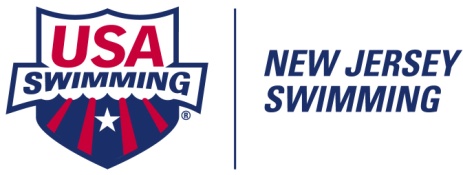 2021 Smash The PumpkinHosted by Cougar Aquatic TeamSaturday-Sunday November 13th-14th, 2021